	                   Východočeské soutěže                            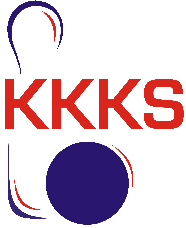 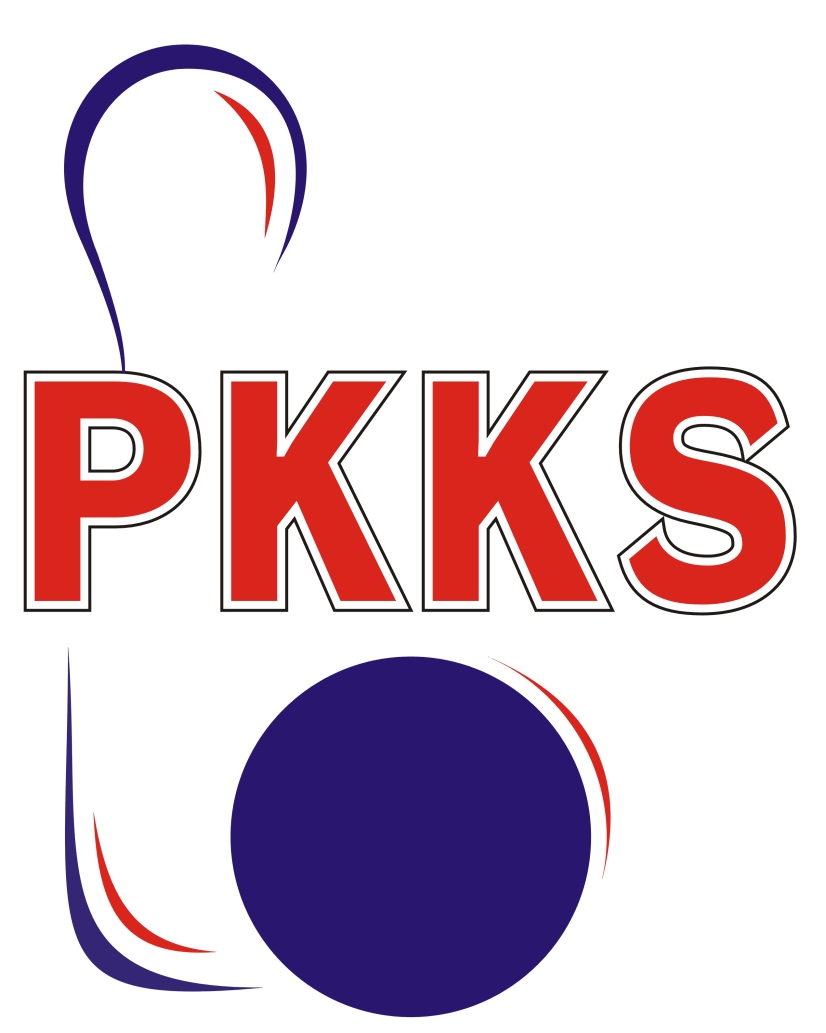                                                                   skupina C                                           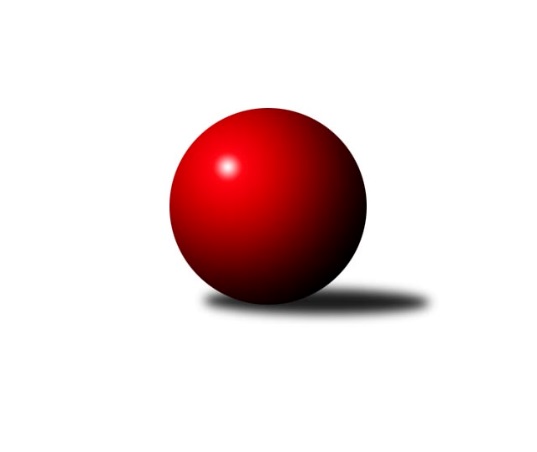 Č.5Ročník 2023/2024	14.10.2023Domácí celky v pátém kole nenechaly svým hostům ani bodík. Znamená to i první porážku týmu Pardubic B, ale přesto ke změně na čele tabulky nedošlo. První výhry se dočkalo i pardubické déčko a tak posledním družstvem bez vítězství je Rybník. Tak snad příště. Nejlepšího výkonu v tomto kole 1738 dosáhlo družstvo KK Svitavy C a Tomáš Brzlínek 491.Východočeská soutěž skupina C 2023/2024Výsledky 5. kolaSouhrnný přehled výsledků:SK Solnice B	- TJ Jiskra Hylváty C	12:0	1646:1411		11.10.KK Svitavy C	- KK Vysoké Mýto C	10:2	1738:1622		12.10.SKK Třebechovice p/O B	- TJ Tesla Pardubice B	8:4	1679:1636		12.10.TJ Tesla Pardubice D	- SK Rybník B	10:2	1688:1611		14.10.Tabulka družstev:	1.	TJ Tesla Pardubice B	5	4	0	1	40 : 20 	 1567	8	2.	SK Solnice B	4	3	0	1	38 : 10 	 1653	6	3.	KK Vysoké Mýto C	4	3	0	1	30 : 18 	 1654	6	4.	SKK Přelouč B	4	2	0	2	24 : 24 	 1501	4	5.	SKK Třebechovice p/O B	4	2	0	2	20 : 28 	 1559	4	6.	KK Svitavy C	3	1	0	2	16 : 20 	 1641	2	7.	TJ Tesla Pardubice D	3	1	0	2	14 : 22 	 1603	2	8.	TJ Jiskra Hylváty C	3	1	0	2	12 : 24 	 1440	2	9.	SK Rybník B	4	0	0	4	10 : 38 	 1476	0Podrobné výsledky kola:	 SK Solnice B	1646	12:0	1411	TJ Jiskra Hylváty C	Petr Kosejk	 	 222 	 204 		426 	 2:0 	 411 	 	213 	 198		Jiří Komprs	Vít Jireš	 	 193 	 207 		400 	 2:0 	 285 	 	166 	 119		Andrea Komprsová	Václav Balous	 	 210 	 207 		417 	 2:0 	 350 	 	184 	 166		Pavel Strnad	Pavel Dymák	 	 202 	 201 		403 	 2:0 	 365 	 	181 	 184		Imamaddin Babayevrozhodčí: Vladimír SonnevendNejlepší výkon utkání: 426 - Petr Kosejk	 KK Svitavy C	1738	10:2	1622	KK Vysoké Mýto C	Ladislav Češka	 	 237 	 230 		467 	 2:0 	 382 	 	174 	 208		Ondřej Pecza	Jiří Rus	 	 203 	 220 		423 	 2:0 	 368 	 	170 	 198		Pavel Doležal	Iva Jetmarová	 	 215 	 203 		418 	 0:2 	 491 	 	245 	 246		Tomáš Brzlínek	Petr Leinweber	 	 218 	 212 		430 	 2:0 	 381 	 	180 	 201		Josef Ledajaksrozhodčí: Lubomír BačovskýNejlepší výkon utkání: 491 - Tomáš Brzlínek	 SKK Třebechovice p/O B	1679	8:4	1636	TJ Tesla Pardubice B	Petr Březina	 	 207 	 204 		411 	 0:2 	 435 	 	212 	 223		Martina Nováková	Oldřich Motyčka	 	 215 	 226 		441 	 2:0 	 392 	 	187 	 205		Lukáš Hubáček	Michaela Zelená	 	 188 	 205 		393 	 0:2 	 435 	 	212 	 223		Milan Novák	Zdeněk Zahálka	 	 216 	 218 		434 	 2:0 	 374 	 	168 	 206		Patricie Hubáčkovározhodčí: Luděk VohralíkNejlepší výkon utkání: 441 - Oldřich Motyčka	 TJ Tesla Pardubice D	1688	10:2	1611	SK Rybník B	Marie Drábková	 	 194 	 219 		413 	 2:0 	 391 	 	203 	 188		Milan Pustaj	Jiří Turek	 	 215 	 231 		446 	 2:0 	 393 	 	192 	 201		Jan Suchý	Jiří Brabec	 	 219 	 183 		402 	 2:0 	 399 	 	184 	 215		Pavel Renza	Ivana Brabcová	 	 218 	 209 		427 	 0:2 	 428 	 	192 	 236		Jiří Šafářrozhodčí: Marie DrábkováNejlepší výkon utkání: 446 - Jiří TurekPořadí jednotlivců:	jméno hráče	družstvo	celkem	plné	dorážka	chyby	poměr kuž.	Maximum	1.	Tomáš Brzlínek 	KK Vysoké Mýto C	470.67	312.8	157.8	1.7	3/3	(491)	2.	Petr Kosejk 	SK Solnice B	441.50	304.5	137.0	9.8	2/3	(461)	3.	Ladislav Češka 	KK Svitavy C	433.00	298.5	134.5	5.8	2/2	(483)	4.	Pavel Dymák 	SK Solnice B	422.67	305.8	116.8	7.7	3/3	(442)	5.	Jiří Turek 	TJ Tesla Pardubice D	421.00	302.0	119.0	11.0	2/2	(446)	6.	Oldřich Motyčka 	SKK Třebechovice p/O B	420.33	300.0	120.3	8.0	3/3	(441)	7.	Jiří Komprs 	TJ Jiskra Hylváty C	418.33	295.0	123.3	8.7	3/3	(429)	8.	Václav Balous 	SK Solnice B	416.33	288.3	128.0	11.7	3/3	(445)	9.	Ivana Brabcová 	TJ Tesla Pardubice D	416.00	285.5	130.5	7.0	2/2	(427)	10.	Jaroslav Polanský 	KK Vysoké Mýto C	416.00	286.3	129.8	7.5	2/3	(432)	11.	Jiří Rus 	KK Svitavy C	410.00	277.5	132.5	8.0	2/2	(423)	12.	Lukáš Hubáček 	TJ Tesla Pardubice B	407.50	292.5	115.0	7.0	2/3	(423)	13.	Lubomír Bačovský 	KK Svitavy C	407.00	279.5	127.5	6.5	2/2	(425)	14.	Miloslav Vaněk 	TJ Tesla Pardubice B	405.00	283.0	122.0	8.0	2/3	(440)	15.	Milan Novák 	TJ Tesla Pardubice B	403.67	281.2	122.5	7.0	3/3	(435)	16.	Martina Nováková 	TJ Tesla Pardubice B	400.89	284.0	116.9	10.9	3/3	(435)	17.	Vít Jireš 	SK Solnice B	400.67	283.2	117.5	9.0	3/3	(428)	18.	Pavel Doležal 	KK Vysoké Mýto C	392.25	282.3	110.0	9.3	2/3	(417)	19.	Jiří Brabec 	TJ Tesla Pardubice D	391.50	274.5	117.0	8.8	2/2	(410)	20.	Petr Leinweber 	KK Svitavy C	391.00	268.3	122.8	7.5	2/2	(430)	21.	Zdeněk Zahálka 	SKK Třebechovice p/O B	389.50	281.0	108.5	10.7	3/3	(465)	22.	Petr Březina 	SKK Třebechovice p/O B	389.00	280.5	108.5	10.5	2/3	(411)	23.	Jaroslav Havlas 	SKK Přelouč B	388.00	279.7	108.3	12.0	3/3	(418)	24.	Josef Suchomel 	SKK Přelouč B	383.83	263.5	120.3	9.0	3/3	(447)	25.	Pavel Strnad 	TJ Jiskra Hylváty C	377.67	275.7	102.0	11.7	3/3	(405)	26.	Lenka Peterová 	SKK Třebechovice p/O B	375.33	278.3	97.0	12.3	3/3	(403)	27.	Hana Krumlová 	TJ Tesla Pardubice D	375.00	282.5	92.5	17.0	2/2	(384)	28.	Jan Suchý 	SK Rybník B	374.67	271.2	103.5	9.5	3/3	(393)	29.	Ondřej Pecza 	KK Vysoké Mýto C	374.00	266.0	108.0	14.0	2/3	(382)	30.	Vendelín Škuta 	SKK Přelouč B	369.50	269.5	100.0	15.0	2/3	(371)	31.	Jiří Šafář 	SK Rybník B	368.67	258.0	110.7	11.0	3/3	(428)	32.	Milan Pustaj 	SK Rybník B	367.33	272.3	95.0	14.3	3/3	(391)	33.	Imamaddin Babayev 	TJ Jiskra Hylváty C	360.50	262.0	98.5	17.5	2/3	(365)	34.	Stanislav Škopek 	SKK Přelouč B	360.00	264.0	96.0	16.8	2/3	(388)	35.	Patricie Hubáčková 	TJ Tesla Pardubice B	357.00	258.7	98.3	13.0	3/3	(374)	36.	Luděk Vohralík 	SKK Třebechovice p/O B	355.50	265.5	90.0	13.5	2/3	(356)	37.	Pavel Renza 	SK Rybník B	351.00	248.5	102.5	15.0	2/3	(399)	38.	Jan Herrman 	SK Rybník B	349.50	266.0	83.5	14.0	2/3	(360)	39.	Andrea Komprsová 	TJ Jiskra Hylváty C	316.00	233.5	82.5	16.5	2/3	(347)		Jiří Zvejška 	KK Vysoké Mýto C	437.00	298.0	139.0	5.0	1/3	(439)		Iva Jetmarová 	KK Svitavy C	405.00	286.5	118.5	12.0	1/2	(418)		Marie Drábková 	TJ Tesla Pardubice D	405.00	301.0	104.0	10.5	1/2	(413)		Jana Bulisová 	TJ Tesla Pardubice B	403.33	287.3	116.0	9.7	1/3	(426)		Karel Janovský 	SKK Přelouč B	397.00	282.0	115.0	10.0	1/3	(397)		Michaela Zelená 	SKK Třebechovice p/O B	393.00	265.0	128.0	4.0	1/3	(393)		Josef Ledajaks 	KK Vysoké Mýto C	381.00	267.0	114.0	9.0	1/3	(381)		Dušan Kasa 	SKK Přelouč B	367.00	270.0	97.0	11.0	1/3	(367)		Michal Jasanský 	KK Vysoké Mýto C	367.00	278.0	89.0	16.0	1/3	(367)		Filip Kouřim 	SK Solnice B	358.00	243.0	115.0	9.0	1/3	(358)		Zdeněk Číž 	SK Rybník B	353.00	249.0	104.0	6.0	1/3	(353)		Jakub Miláček 	SKK Přelouč B	348.00	263.0	85.0	12.0	1/3	(348)		Tereza Vacková 	TJ Jiskra Hylváty C	274.00	213.0	61.0	32.0	1/3	(274)Sportovně technické informace:Program dalšího kola:6. kolo17.10.2023	út	17:00	TJ Jiskra Hylváty C - TJ Tesla Pardubice D (dohrávka z 4. kola)	17.10.2023	út	17:00	KK Vysoké Mýto C - TJ Tesla Pardubice B (předehrávka z 7. kola)	19.10.2023	čt	17:00	TJ Jiskra Hylváty C - SKK Třebechovice p/O B	19.10.2023	čt	17:00	SK Rybník B - SK Solnice B	20.10.2023	pá	17:00	TJ Tesla Pardubice B - KK Svitavy C	20.10.2023	pá	19:30	SKK Přelouč B - TJ Tesla Pardubice D				volný los  - KK Vysoké Mýto CZpracoval: J.Egrt – mail: jaregrt@gmail.com  mobil: 606 245 554Nejlepší šestka kola - absolutněNejlepší šestka kola - absolutněNejlepší šestka kola - absolutněNejlepší šestka kola - absolutněNejlepší šestka kola - dle průměru kuželenNejlepší šestka kola - dle průměru kuželenNejlepší šestka kola - dle průměru kuželenNejlepší šestka kola - dle průměru kuželenNejlepší šestka kola - dle průměru kuželenPočetJménoNázev týmuVýkonPočetJménoNázev týmuPrůměr (%)Výkon4xTomáš BrzlínekV. Mýto C4914xTomáš BrzlínekV. Mýto C116.634912xLadislav ČeškaSvitavy C4672xLadislav ČeškaSvitavy C110.934671xJiří TurekPardubice D4461xJiří TurekPardubice D110.414462xOldřich MotyčkaTřebechovice B4412xPetr KosejkSolnice B109.134263xMartina NovákováPardubice B4351xOldřich MotyčkaTřebechovice B108.824411xMilan NovákPardubice B4351x
3xMilan Novák
Martina NovákováPardubice B
Pardubice B107.34
107.34435
435